Välkommen att fira Nyår i Falkenberg.Årets höjdpunkt och den mest välbesökta Nyårsträffen för singlar i landet. Kom och avsluta år 2011 på ett härligt glatt sätt och hälsa 2012 välkommen i glada nya och gamla vänners lag. Är du medlem i Singel i Sverige ges en rejäl rabatt. Kom till ett nyårsfirande Du aldrig glömmer.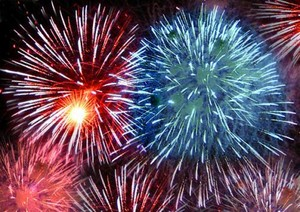 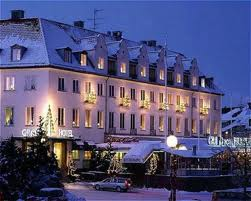 

Falkenberg har blivit mötesplatsen för många singlar över nyår med härliga möten, glada skratt och även lite allvar. Det kommer folk från nästan hela landet och närmare 300 personer brukar delta. Vänta inte för länge med att bestämma dig att komma. Det kan bli fullt.Fredag den 30/12 Från 17.00 hälsar vi Dig välkommen och registrerar Dig i receptionen på Grand Hotel. Du kan checka in på hotellet från 15.00

19.00  Vi samlas i Nattklubben på Grand för en välkomstdrink, bordsplacering och sedan fortsätter vi till matsalen för att få en buffé med dryck (öl eller vin) och kaffe.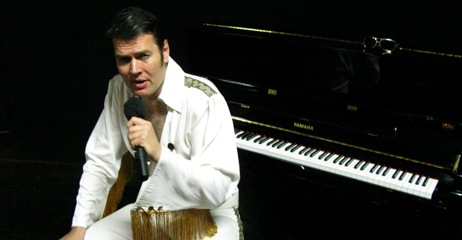 Vi släpper loss på dansgolvet till en härlig Elvis kväll med underhållning och dans.Nyårsafton den 31/12 2011
10.30
Efter en god natts sömn och frukost tar vi en gemensam Nyårspromenad längs Ätran. En liten överraskning väntar på vägen.
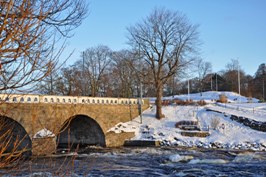 Efter promenaden väntar en god lunch.
13.00  
Laxsymfoni med råvaror från Falkenbergslax
Lättöl & ramlösa
Kaffe & kaka

14.00
Lite olika aktivteter att välja på under eftermiddagen.
Föreläsning med Gloria de la Parra. om "Livets spännade resa"
Gloria driver spännande resor ut i världen och den inre resan WeTravel www.wetravel.nu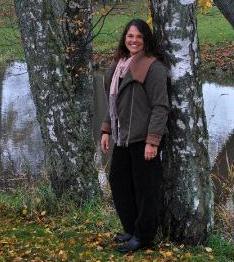 Samtal om livet  (liten grupp)   förbokasVinprovning i "källar´n"   tillägg 145:-/person
Måste förbokas och förskottsbetalas
Max 26 personer. Provning av 6 viner.Kaffe och förfriskningar där emellan
16.40
Samling utanför Grand till Nyårsbön  i Falkenbergs Kyrka  (gångavstånd) för de som önskar.18.00
Mingel och förkväll
Kvällen inleds med mingel och skön musik, barerna öppnas för de som önskar fördrink innan middagen.
19.00
Bordsplacering

19.30 Nyårssupé                    Meny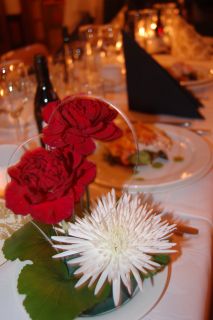 Förrätt
Grand´s pannacotta toppade med handskalade räkor, rom, dill & vitlöksolja samt hembakt fänkålsbröd
Varmrätt 
Grillad oxfilé med baconlindade harricovertes, smörstekt svamp, rödvinssky samt potatiskaka 
Dessert                                           
Tarte tatin med vanilj crème 
Till supén serveras husets utvalda vita och röda vin eller öl
Kaffe 

Dans till  strax innan 12-slaget då vi  firar in nyåret med ett glas bubbel.
Vi dansar till  Callinaz www.callinaz.se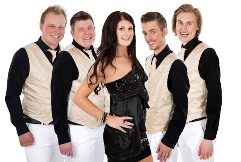 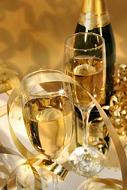 
Vi dansar vidare  till 01.30 och sedan God Natt för de som vill.
Klädsel: Nyårsafton Kavaj( Dress på norska)Välkommen tillGrand Hotell och hela FalkenbergPris för endast Torsdag den 30/12 Betalande Medlem i Singel i Sverige 500:-kr
Ej medlem 600:-kronor                       Pris för endast Nyårsafton,dag+kväll Betalande Medlem i Singel i Sverige 1200:-kr
Ej medlem 1.500:-kronor  Pris för hela arrangemangetBetalande Medlem i Singel i  Sverige 1.400:- kr
Ej medlem 1.700:-kronor                Betala in på Singel i Sverige senast 10 dagar efter bokning för säker plats dock senast den 27 december på bankgiro 5013-3651 
Betalning från Norge till konto 6021.07.14939 NordeaVid ev. sjukdom eller förälskelse där singelskapet försvinner återbetalas
allt utom 300:-kr vid avbokning senast den 28 december.
Avbokar man ej i tid debiteras hela summan.